Терминологический диктант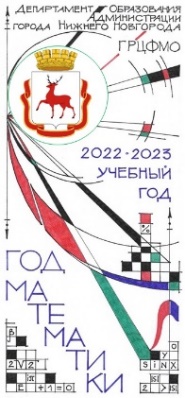 6 классУменьшаемоеЧастноеУравнениеОкружностьДециметрВычитаемоеЦифраМиллиардКилограммГектарПрямоугольникПериметр